Buenos Aires, Bodegas Vinícolas, Cataratas de Iguazú9 días	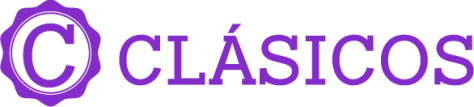 Llegadas: diarias hasta diciembre 2024Mínimo 2 pasajerosDía 1.  Buenos AiresLlegada al Aeropuerto Internacional Ezeiza, traslado al hotel. Resto de la tarde libre. Alojamiento. Día 2.  Buenos AiresDesayuno. City tour El día de hoy daremos un paseo que le permitirá descubrir toda la magia de la capital argentina. El recorrido incluye el barrio de la Recoleta, con la belleza de sus parques y edificios, el Teatro Colón, la Plaza de Mayo, la Catedral, la típica Avenida de Mayo, y otros muchos edificios y palacios de especial valor. Completan este paseo el Viejo San Telmo, residencia de la aristocracia porteña hasta fines del siglo XIX, la calle Caminito en La Boca, colorido barrio de inmigrantes italianos y la reciclada zona de Puerto Madero. Tarde libre. Para la noche sugerimos una cena con show de tango (consultar casas de tango y tarifas). Alojamiento. Día 3.  Buenos Aires Desayuno. Día libre. Alojamiento. Día 4.  Buenos Aires – MendozaDesayuno. A la hora prevista traslado al aeropuerto para tomar vuelo con destino a Mendoza. (Vuelo no incluido).  Recepción en el aeropuerto y traslado al hotel. Alojamiento. Día 5.  MendozaDesayuno. Excursión Bodegas con almuerzo y degustación. Nuestro guía experto los buscará en el hotel para dar inicio al programa y dirigirnos a la región de Luján de Cuyo y Maipú, cercanas a la ciudad de Mendoza, región de elaboración de vinos centenaria, donde visitaremos las bodegas seleccionadas por su representatividad y calidad de sus vinos. En nuestro recorrido nos sumergiremos en el mundo del vino a través del conocimiento de nuestro guía especializado y de las visitas a las bodegas seleccionadas, podremos descubrir diferentes aspectos relacionados con el vino, desde los aspectos de siembra, riego, cuidado y cosecha hasta el proceso de vinificación. Además, nos instruiremos en el protocolo del vino para aprender a servir el mismo correctamente en reuniones sociales e incorporar los modos del buen anfitrión en lo relacionado con el vino. En cada una de las bodegas seleccionadas además de la visita a sus viñedos e instalaciones haremos la degustación de etiquetas especialmente seleccionadas. Mendoza se caracteriza por ser un destino gourmet, habiendo desarrollado una gastronomía de excelencia para lograr maridajes excepcionales con los vinos mundialmente afamados. La gastronomía mendocina es una fusión de recetas tradicionales con nuevas técnicas de cocción. Los diferentes pasos del almuerzo estarán acompañados por vinos de la bodega. Alojamiento. Día 6. MendozaDesayuno. Mañana libre, por la tarde excursión que nos permitirá conocer la ciudad de Mendoza, una de las más bellas del país. Se recorren la ciudad antigua y moderna, principales arterias, plazas y paseos, iglesias. Av. San Martín, La Alameda, Área Fundacional, zona donde se funda la ciudad Pedro del Castillo en 1561: Ruinas de San Francisco, Plaza Pedro del Castillo y Museo del Área Fundacional; Parque O’Higgins, Acuario Municipal. Pasando por: Casa de Gobierno, Centro de Congresos y Exposiciones y Auditorio Ángel Bustelo, Zona Residencial, Portones del Acceso al Parque Gral. San Martín, paseo El Rosedal, Lago, Club de Mendoza Regatas, Cerro de la Gloria, Monumento al Ejército de los Andes, Estadio Islas Malvinas, Circuito El Challao, en plena zona precordillerana, visita a la Capilla y Santuario de la Virgen de Lourdes, Av. Libertador, Casino, Plaza Independencia. Alojamiento.Día 7. Mendoza – IguazúDesayuno. Traslado al aeropuerto para tomar el vuelo con destino a Iguazú. (Vuelo no incluido). Llegada y traslado al hotel.   Dependiendo de la hora de llegada, los pasajeros opcionalmente podrán hacer una visita al lado brasileño.  Alojamiento. Día 8.  IguazúDesayuno. Por la mañana se realizará la excursión a las Cataratas Argentinas (incluye ingreso al parque nacional) más caudalosas del mundo del lado argentino, dónde apreciará una de las caídas de agua más impresionantes “La Garganta del Diablo” además de caminar por las pasarelas del parque y disfrutar de los paisajes que el parque nos ofrece. Alojamiento.Día 9. Iguazú – Sao Paulo – México Desayuno.  Traslado al aeropuerto de Foz de Iguazú y vuelo con destino a Sao Paulo y conexión a México. Fin de los serviciosINCLUYE: 3 noches en Buenos Aires, 3 en Mendoza y 2 en Iguazú con desayuno Traslados aeropuerto – hotel – aeropuerto en todas las ciudades. Visita de la ciudad en Buenos Aires y Mendoza Visita de 3 bodegas de vinos en Mendoza con almuerzo y degustación incluidos. Visita Cataratas Argentinas (incluye ingresos al Parque Nacional) Tarjeta Básica de asistencia al viajero.No Incluye:Servicios, excursiones o comidas no especificadas.Gastos personales.Vuelos internacionales e internos.City Tax Buenos Aires, EcoTasa Turística IguazúPropinas a mucamas, botones, guías, choferes. Impuesto en Buenos Aires 1.5 usd aprox. por noche por persona a pagar directamente en su check out.LISTA DE HOTELES (Previstos o similares)LISTA DE HOTELES (Previstos o similares)LISTA DE HOTELES (Previstos o similares)CIUDADHOTELCATBUENOS AIRESLOI SUITES / IBIS OBELISCOTDAZZLER MAIPU / DAZZLER SAN MARTINPMELIA BUENOS AIRES / SHERATON BS ASSMENDOZA CRILLON HOTEL / HOTEL INTERNACIONALTNH CORDILLERA / AMERIAN MENDOZAPDIPLOMATICSIGUAZÚCOMPLEJO AMERICANO / MERIT IGUAZUTMERCURE / SAINT GEORGE / PIRAYUPPANORAMIC GRAND / AMERIAN PORTAL IGUAZU SPRECIO POR PERSONA EN USDPRECIO POR PERSONA EN USDPRECIO POR PERSONA EN USDPRECIO POR PERSONA EN USDTURISTA DBLTPLSGL TERRESTRE126011501790TERRESTRE Y AÉREO196018502490SUPL. 01 JUL - 15 DIC 2024280195365PRIMERA DBLTPLSGL TERRESTRE132012002030TERRESTRE Y AÉREO202019002730SUPL. 01 MAR - 30 JUN 20245555110SUPL. 01 JUL - 15 DIC 2024285265385SUPERIOR DBLTPLSGL TERRESTRE184016803010TERRESTRE Y AÉREO254023803710SUPL. 01 MAR - 30 JUN 2024554585SUPL. 01 JUL - 15 DIC 2024390355565RUTA AEREA PROPUESTA CON LATAM Y AR MEX/LIM/EZE/MDZ/IGR/GRU/MEXIMPUESTOS Y Q DE COMBUSTIBLE (SUJETOS A CONFIRMACIÓN): 785 USDSUPLEMENTO PASAJERO VIAJANDO SOLO: 215 USDSUPLEMENTO DESDE EL INTERIOR DEL PAÍS: CONSULTARTARIFAS SUJETAS A DISPONIBILIDAD Y CAMBIO SIN PREVIO AVISO CONSULTAR PRECIO DE MENOR (2-10 AÑOS)VIGENCIA A DICIEMBRE 2024. (EXCEPTO SEMANA SANTA, PUENTES Y DÍAS FESTIVOS. CONSULTE SUPLEMENTOS)